Технологическая карта урокаПроект урокаРабочие материалы для учащегося (карточки, картинки.)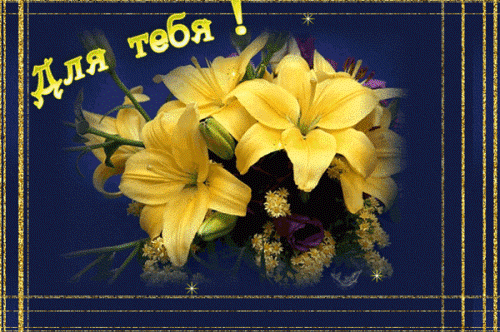 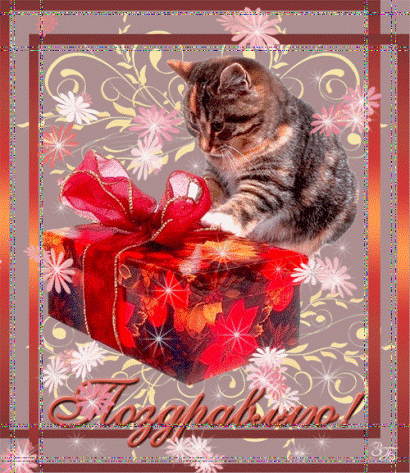 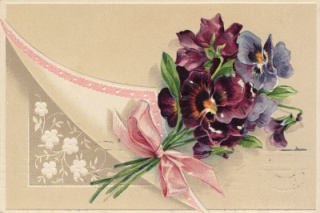            60 руб.                                                                            50руб                                            30рубКарточка №2I вариантМама купила 4 ручки. Одна ручка стоит  12 рублей. Сколько денег мама заплатила за покупку?II вариантТаня купила 2 ручки по 14 рублей за каждую и 1 тетрадь за 12 рублей. Сколько стоит вся покупка?Карточка №3Карточка №4.В магазин игрушек привезли 5 шариков и 6 солдатиков. Стоимость шариков 25 рублей. Сколько заплатили за весь товар, если  1 солдатик стоит  на 2 рубля дороже, чем 1 шарик?Организационная информацияОрганизационная информацияПредметМатематикаНазвание учебного пособия и образовательной программы с указанием автораУчебник «Математика»  М.И.Моро УМК  «Школа России»Класс3ТемаРешение арифметических задач с величинами цена, количество, стоимость.Автор урока (ФИО, должность)Мутовина Елена  Николаевна, учитель начальных классов.Образовательное учреждениеМКОУ Нижнетерянская школаОписание урокаОписание урокаТип урока Отработка умений и рефлексииВремя реализации урока 45 минутЦели урока (образовательные, развивающие, воспитательные)Применять правило взаимосвязи цены, количества, стоимости  выполняя упражнения для  закрепленияЗадачи урока (образовательные, развивающие, воспитательные)Образовательные - закреплять умение решать задачи с величинами «цена, количество, стоимость», повторить смысл терминов «цена, количество, стоимость»Развивающие -  развивать речь,  мышление, внимание, умение анализировать, сравнивать, доказывать свою точку зрения, развивать математические навыки.Воспитательные - формировать чувство взаимопомощи, умение организовать свое рабочее место.Планируемые результатыЗнания, умения, навыки и качества, которые актуализируют/ приобретут/закрепят/др. ученики в ходе урока Предметные:Знать понятия: «цена, количество, стоимость».Уметь решать задачи на нахождение величин: цена, количество, стоимость.Личностные:-  развивать целостное восприятие окружающего мира;- демонстрировать личностный смысл учения, заинтересованность в приобретении и расширении знаний и способов действий;- развивать навыки сотрудничества.Метапредметные:- принимать план действий для решения учебных задач и следовать ему;- излагать и аргументировать свою точку зрения, слушать собеседника и вести диалог.УУДЛичностные - осуществлять оценку работ и ответов одноклассников на основе критериев учебной деятельности.Регулятивные -  умение определять и формулировать, цель на уроке с помощью учителя, планировать свою действие на уроке, вносить необходимые коррективы после завершения этапа урока, его оценки и учёта сделанных ошибок.Коммуникативные -  развитие умения работы в паре, в группах, выражать свою точку зрения, развитие внимательного отношения друг к другу, чувства взаимопомощи.Познавательные -  умение перерабатывать полученную информацию: находить ответы на вопросы, используя свой жизненный опыт.Ресурсы, оборудование и материалы,  использующиеся на уроке. Слайдовая презентация по теме урока, карточки,  оценочные листы, учебник.Список учебной и дополнительной литературыСсылки на использованные Интернет-ресурсыЭтапы урокаПланируемые результаты каждого этапа урока(предметные, метапредметные, личностные)Используемые педагогические технологии, методы, приемы, формы, оборудование, материалы, ресурсыДеятельность учителяДеятельность ученикаДиагностика достижения результатов(как проверяете, достигнуты ли планируемые результаты)1.Этап мотивации к учебной деятельностиЛичностные – доброжелательность, готовность к сотрудничеству.Коммуникативные – слушать собеседника.Создание психологического настроя учащихся на урок.Без математики, друзья, Прожить на свете просто нельзя. Без нее ты совсем пропадешь. Даже номера дома не найдешь, И хлеба не купишь, Рубля не сочтешь, Что по чем не узнаешь, А, узнав, не поймешь.- Добрый день, ребята! Добрые слова помогают сохранять хорошее настроение надолго. Именно такими словами я вас приветствую на уроке.Повернитесь к друг другу и улыбнитесь.Приветствуют учителя, настраиваются на работу.Проверяют готовность к уроку.Улыбаются друг другу, желая удачи.Наблюдение2. Этап актуализации и пробного учебного действия.Коммуникативные -  планирование учебного сотрудничества с учителем и сверстниками.Познавательные - Понимание информации в разной форме.Личностные – развитие интереса к математике.Индивидуальная работа.- Сегодня  у нас необычный урок. –Мы с вами отправимся в поход. А вот куда мы пойдем,  вы узнаете, выполнив следующее задание. На уроке мы узнаем очень важные слова. А еще мы поиграем в «магазин» И задачи обязательно решим. Но сначала нас ждет Увлекательный  счет.1Арифметический диктант1.Чему равна сумма 32 и 45. 2.Чему равна разность 68 и 25. 3.Найдите частное 64 и 8. 4.Найдите произведение 7 и 9. 5.Увеличь число 17 на 5.6.Делимое  36, делитель 6, вычисли частное.7.Уменьши  48 на 8.8.Во сколько раз число  8  меньше  72    .9.Первый множитель 14, второй 2.Чему равно  произведение?Проверка по готовому образцу.77, 43, 8, 63, 22, 6, 40, 9, 28.Оцените себя (за каждый правильный ответ – 1 балл). Фиксируют результаты в оценочных листах.Записывают ответы.Оценивают себя и результаты заносят в оценочный лист.Оценочный лист.Выполненный арифметический диктант.3. Этап локализации индивидуальных затрудненийРегулятивные -  целеполагание, прогнозирование.Познавательные -  выбор наиболее эффективных способов решения задач в зависимости от конкретных условий.Индивидуальная работа.- У кого больше 3 ошибок, поднимите руки.Что мы можем посоветовать ребятам, чтобы больше не допускать ошибки?- Расположи значения выражений в порядке убывания. Расшифруй.- Куда мы с вами пойдем? УНИВЕРМАГВстречались ли вы в своей жизни с этим словом? Что такое универмаг? -  Точное определение данного слова нам подскажет  толковый  словарь.Дают советы одноклассникам.Располагают числа в порядке убывания и расшифровывают слово.Ищут в словаре определение.Расшифрованное слово4. Этап целеполагания и построения проектаЛичностные  - действие смыслообразования.Регулятивные – целеполагание.Познавательные  - постановка и формулирование проблемы.- Какие же задачи нам предстоит решать  в универмаге?-Знания, каких величин нам понадобятся? -Кто попробует сформулировать тему нашего урока? -Что такое цена?-Что такое стоимость?  Задачи на нахождение стоимости товара, цены одного товара и количество купленного товара.Цена, количество, стоимость.Решение задач с величинами: цена, количество, стоимость.Это стоимость единицы товара.Это общая сумма уплаченная за количество купленного товара.Наблюдение.5. Этап реализации построенного проекта.Регулятивные - уметь проговаривать последовательность действий на уроке.Личностные -способность к самооценке на основе критерия успешности учебной деятельности.Работа в группах.Карточка №1. - Скажите, что нам необходимо иметь  для покупок?- Подходим к первому отделу «Концтовары».- У вас  20 рублей. Какие открытки вы можете купить на эти деньги? Соедините стрелочками. Возможно, у вас возникнет несколько вариантов. - Выполняем проверку. Кто готов отвечать?- Кто из вас выполнил так же?- У кого есть другие варианты ответов?- Как получили данный результат?- Все согласны с мнением…? Кто думает иначе?Оцените себя. Занесите результаты в оценочные листы.- ДеньгиВыполняют  проверку с проговариванием.- Можно купить по одной каждую открытку.- Можно купить 2 открытки по 60 рублей и1 по 50 и 1 по 30 рублей.- Можно купить 5 открыток по 30 рублей и 1 по 50- Возможен вариант 1 по 50 и 1 по 60 и 3по 30.Оценивают себя, заносят результаты в оценочные листы.Выполненное задание. Оценочный лист.6.Физкультминутка Раз – согнуться, разогнуться,Два – нагнуться, потянуться,Три – в ладоши три хлопка,Головою три кивка,На четыре – руки шире,Пять, шестьи – тихо сесть,Семь, восемь – лень отбросимДекламируют стихотворение, выполняя движения.	- Выполняют движения по тексту под руководством учителя.- Выполняют движения по тексту под руководством учителя7. Этап включения в систему знаний и повторения.Регулятивные - саморегуляция как способность к мобилизации сил и энергии к волевому усилию и преодолению препятствийПознавательные -  формулирование способов решения.Индивидуальная работа.Карточки №2.- Отдел «Канцтовары»Выполнение задачи №1 даёт  возможность получить 3 балла.Сделав задачу № 2, №3, вы получите по 4 балла. Прочитайте все задачи. Подумайте, какую задачу вы будете решать?Поднимите руки, кто выполнил п задачу №1, Оцените себя. Занесите результаты в оценочные листы.Выбирают для себя задание.Оценивают себя, заносят результаты в оценочные листы.Выполненное задание. Оценочный лист.7. Этап включения в систему знаний и повторения.Регулятивные - саморегуляция как способность к мобилизации сил и энергии к волевому усилию и преодолению препятствийПознавательные -  формулирование способов решения.Работа в парах.Карточка №3Работа в группах.Карточка №4.Заполните таблицуПроверка. Какие знания понадобились, чтобы заполнить таблицу?Как найти стоимость покупки? - Как узнать количество купленного товара?-Как узнать цену товара?- Оцените себя. Результаты занесите в оценочные листы.Отдел «Игрушки»В магазин игрушек привезли 5 шариков и 6 солдатиков. Стоимость шариков 25 рублей. Сколько заплатили за весь товар, если  1 солдатик стоит  на 2 рубля дороже, чем 1 шарик?Оцените себя. Результаты занесите в оценочные листы.Заполняют таблицу.Чтобы узнать стоимость покупки, надо цену товара умножить на количество.Чтобы узнать количество купленного товара, надо стоимость разделить на цену товара.Чтобы узнать цену товара, надо стоимость разделить на количество.Оценивают себя, результаты заносят в оценочные листы.Находят стоимость товара.Оценивают свою работу, результаты заносят в оценочные листы.Наблюдение. Оценочный лист.8. Этап рефлексии на уроке.Коммуникативные - умение с достаточной полнотой и точностью выражать свои мысли;Регулятивные - планирование,  контроль, оценка, коррекция, выделение и осознание того, что усвоено, что ещё подлежит усвоениюДеньги.- Мы посетили все отделы магазина. - Вы довольны своими покупками?- В каком отделе вы испытывали затруднения? - Подумайте и скажите, сегодняшняя тема нашего урока вам пригодится в жизни?- Оцените себя с помощью монет.- 10 рублей, если усвоили материал и готовы применять на практике; 5 рублей, если усвоил новые знания, но мне нужна помощь; 2 рубля, если  испытываете затруднения.Определяют свои затруднения, успехи.Оценивают свою работу на уроке при помощи монет.НаблюдениеЦЕНАКОЛИЧЕСТВОСТОИМОСТЬКарандаш125?Тетрадь 9?72Ручка?452Оценочный листОценочный листЗаданияБаллыАрифметический диктантОтдел «Открытки»Отдел «Канцтовары»Отдел «Игрушки»